						  2017 ANNUAL
								    INSPECTOR’S FORM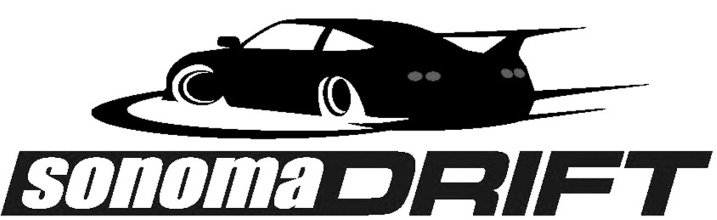 THIS FORM IS TO BE COMPLETED ONLY BY AN AUTHORIZED SONOMA DRIFT TECH CENTER OR AUTHORIZED SONOMA DRIFT TECH PERSONNEL DURING ANNUAL INSPECTION.
Note: Not all items applicable to all classes of vehicles. A number of items are not required RULE BOOK / TECH DISCLAIMERThe rules and/or tech regulations set forth herein are designed to provide for the orderly conduct of racing events and to establish minimum acceptable requirements for such events. These rules shall govern the condition . of all events, and by participating in these events, all participants are deemed to have complied with these rules. NO EXPRESSED OR IMPLIED WARRANTY OF SAFETY SHALL RESULT FROM . PUBLICATIONS OF OR COMPLIANCE WITH THESE RULES ANDIOR REGULATIONS. They are intended as a guide for the conduct of the sport and are in no way a guarantee against injury or death to a participant, spectator, tech official or official.The race director shall be empowered to permit reasonable and appropriate deviation from any of the specifications herein or impose any further restrictions that in his opinion do not alter the minimum acceptable requirements. NO EXPRESSED OR IMPLIED WARRANTY OF SAFETY SHALL RESULT FROM SUCH ALTERATION OF SPECIFICATIONS. Any interpretation or deviation of these rules is left to the discretion of the officials. Their decision is final.Season annual valid for: ________

Inspector Name								Vehicle Log Book NumberSignature or Shop Stamp: 							Date: